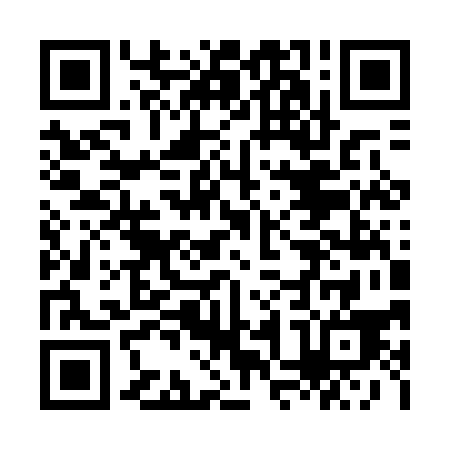 Ramadan times for Abercorn, Quebec, CanadaMon 11 Mar 2024 - Wed 10 Apr 2024High Latitude Method: Angle Based RulePrayer Calculation Method: Islamic Society of North AmericaAsar Calculation Method: HanafiPrayer times provided by https://www.salahtimes.comDateDayFajrSuhurSunriseDhuhrAsrIftarMaghribIsha11Mon5:495:497:101:005:036:526:528:1312Tue5:475:477:081:005:046:546:548:1413Wed5:455:457:061:005:056:556:558:1514Thu5:435:437:041:005:066:566:568:1715Fri5:415:417:0212:595:076:576:578:1816Sat5:405:407:0012:595:086:596:598:2017Sun5:385:386:5812:595:097:007:008:2118Mon5:365:366:5712:595:107:017:018:2219Tue5:345:346:5512:585:117:037:038:2420Wed5:325:326:5312:585:127:047:048:2521Thu5:305:306:5112:585:137:057:058:2722Fri5:285:286:4912:575:147:067:068:2823Sat5:265:266:4712:575:157:087:088:2924Sun5:245:246:4512:575:167:097:098:3125Mon5:215:216:4312:565:177:107:108:3226Tue5:195:196:4112:565:187:127:128:3427Wed5:175:176:4012:565:197:137:138:3528Thu5:155:156:3812:565:207:147:148:3729Fri5:135:136:3612:555:217:157:158:3830Sat5:115:116:3412:555:227:177:178:4031Sun5:095:096:3212:555:237:187:188:411Mon5:075:076:3012:545:247:197:198:432Tue5:055:056:2812:545:257:207:208:443Wed5:035:036:2712:545:267:227:228:464Thu5:015:016:2512:535:267:237:238:475Fri4:594:596:2312:535:277:247:248:496Sat4:574:576:2112:535:287:267:268:507Sun4:544:546:1912:535:297:277:278:528Mon4:524:526:1712:525:307:287:288:539Tue4:504:506:1612:525:317:297:298:5510Wed4:484:486:1412:525:327:317:318:57